TFA – A.A. 2014/2015Richiesta della sede per lo svolgimento delle lezionidell’area trasversale di Scienze dell’Educazionela/il Sottoscritta/o _______________________________________________________________CF___________________________ Iscritta/o alla Classe TFA ____________________________in merito allo svolgimento dei corsi di Scienze dell’Educazione, consapevole che la presente richiesta sarà accolta nel caso di posti disponibili presso la sede,chiededi essere inserita/o nell’aula di frequenza presso la sede di:. SIENA 	(barrare se interessati) AREZZO 	(barrare se interessati)MOTIVAZIONI________________________________________________________________________________L’interessatoFirma ____________________________________________________Data ________________________________________________La presente domanda deve essere inviata via posta elettronica all’indirizzo tfa-sportelloonline@unisi.it  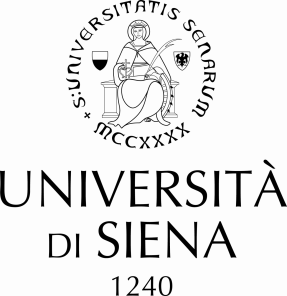 